a) Write an equation for temperature. Let T represent the temperature in degrees Celcius and d depth in metres.b) Read the textbox “Function Notation” and then rewrite the equation above using the function notation. c) Does the equation above represent a function? Justify.d) Determine the temperature at the bottom of each mine.The notation f (x) is read “f at x” or “f of x”.SOME CONCEPT PRACTICEEx1. If f(x) = 2x + 3, finda) f(6) = ?															b) f(-5)= ?c) f(x+1) =?													 	d) f(2x) = ?e) If , then Ex2. Given the graph to the right, find 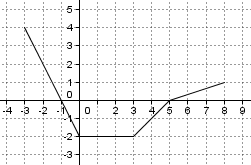 a)             b)c) x if                        d) x if THINKINGA family played a game to decide who got to eat the last piece of pizza. Each person had to think of a number, double it, and subtract the result from 12. Finally, they each multiplied the resulting difference by the number they first thought of. The preson with the highest final number won the pizza slice. a) Use function notation to express the final answer in terms of the original number. Let f (x) represent the final answer (output) and x the original number.b) Using DESMOS, graph the function above and sketch it below.c) The original numbers chosen by the family members are shown. Who won the pizza slice?d) What would be the best number to choose? Why? (Hint: Best number gives highest number)“WARM UPThe deepest mine in the world, East Rand mine in South Africa reaches 3585 m into Earth’s crust. Another South African mine, Western Deep is being deepend to 4100m. Suppose the temperature at the top of the mine shaft is 11oC and that it increases at a rate of 0.015oC per meter as you descend.”Usually a function is represented by a mathematical expression.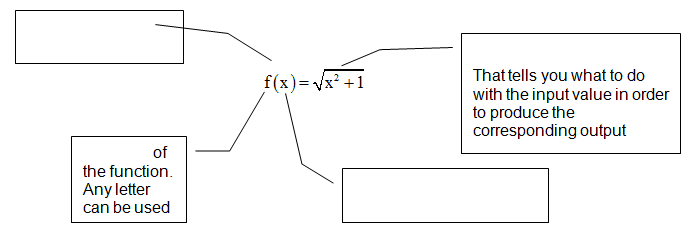 * Don’t confuse f(x) with multiplication! The entire symbol f(x) represents a function, its input, and its output. It is not the same as an algebraic expression.Tim5Tom-2Tia7Toa10